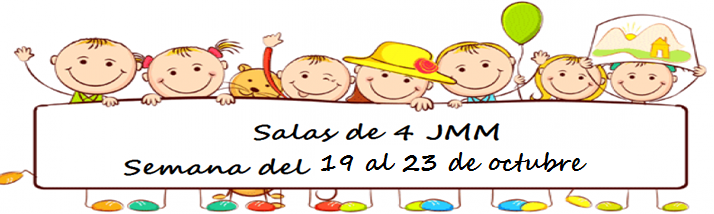 Novedades 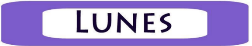 ACTIVIDADES DEL ÁREA DE EDUCACIÓN ARTÍSTICASe la secuencia didáctica TEXTURASHoy nos toca desteñir sobre papel glasé, antes de comenzar a utilizarlo conversamos ¿Cómo es? ¿Cómo lo sentís?Necesitamos:1 hoja con cuatros colores de papel glasé distribuidos uno en cada punta, 2 hisopos y un poco de alcohol.A continuación apoyamos el hisopo en el alcohol y luego sobre uno de los colores, vamos a observar como este le saca el color y podemos dibujar sobre la hoja blanca, haciendo una producción artística hermosa y de muchos colores, si vemos que el hisopo se mancha mucho utilizar el otro.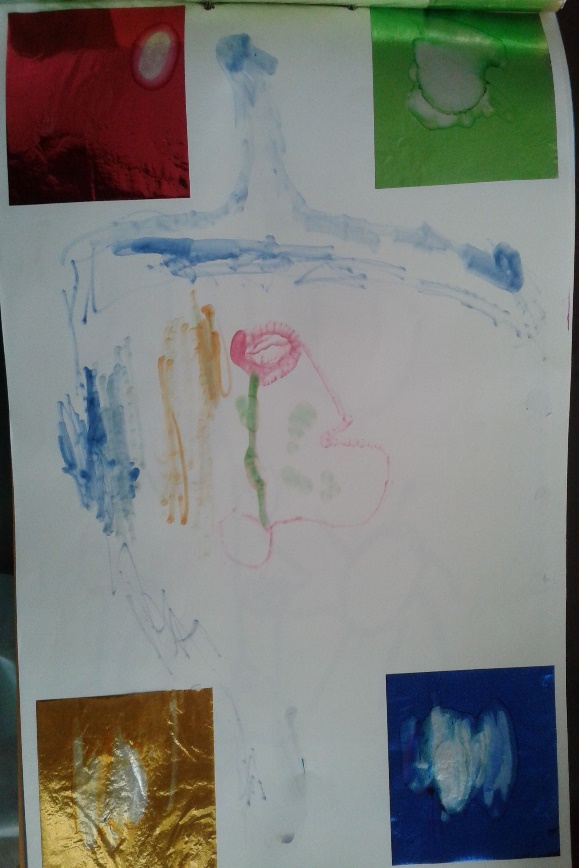 Te invitamos a ver el video de la seño¡ATENCIÓN!  👀https://1drv.ms/u/s!AvLGjHSWh8XQhyhm32Bg8EZApHZa?e=C1IMsC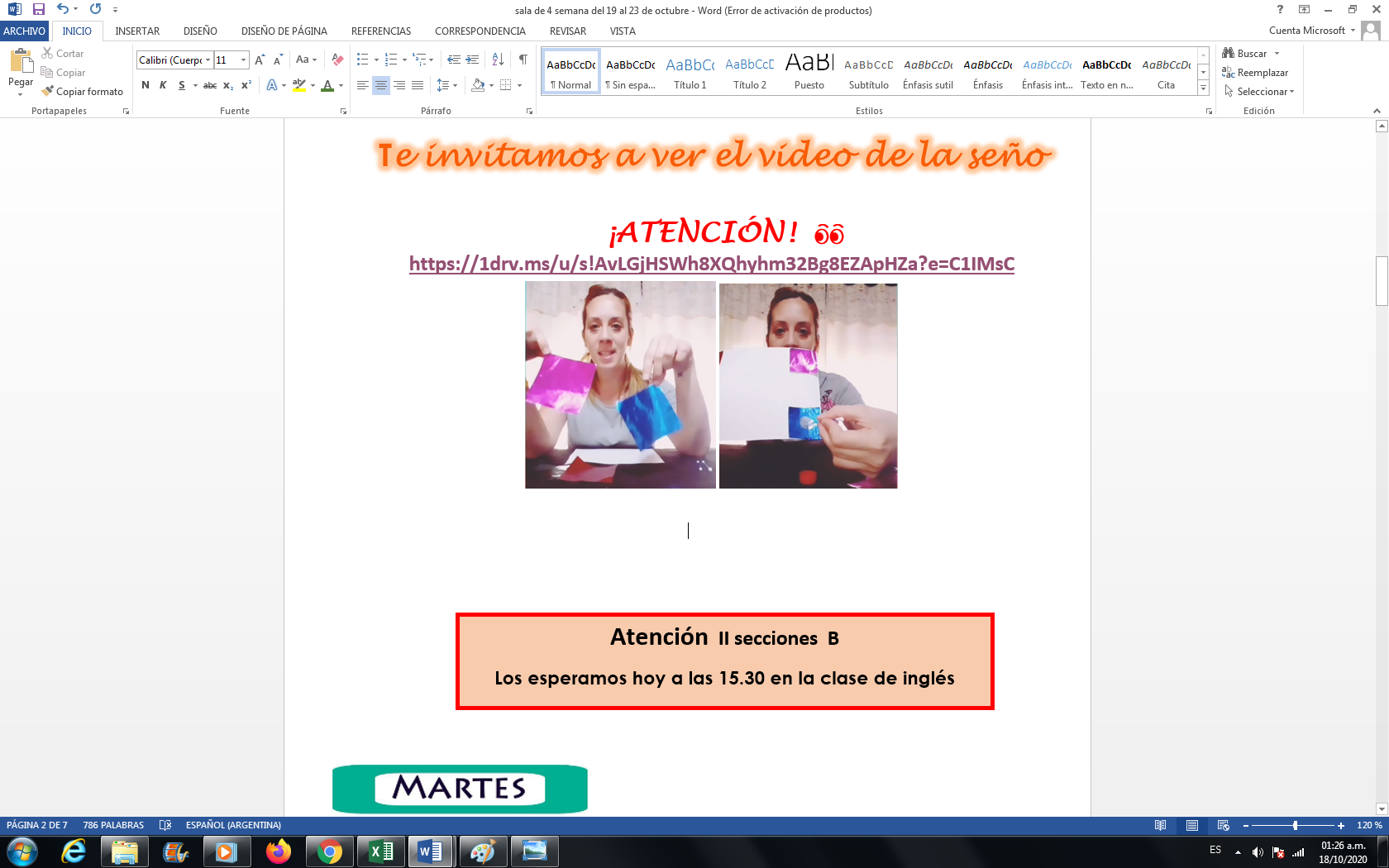 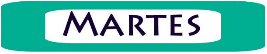 ACTIVIDADES DEL ÁREA FORMACIÓN PERSONAL Y SOCIAL, ESI, DEL PROYECTO MI FAMILIASe trabajaráValoración de las diferentes historias personales, familiares y de la comunidad.Reconocimiento de algunos cambios y permanencias a través del tiempo en algún aspecto de la vida cotidiana de las familias.Hoy les proponemosHACER ENTRVISTAS FAMILIARESSí, conversar con la familia, abuelos, tíos, papás...Podes llamarlos por teléfono o hacer una video llamada para preguntarles, cuáles eran sus juegos y juguetes favoritos en su infancia.Seguramente a alguno también jugamos hoy, asique llego el momento de investigar y tomar registro de lo que nos cuenten para la próxima semana poder utilizarlo en la siguiente actividad.Te invitamos a ver el video de la seño¡ATENCIÓN!  👀https://1drv.ms/v/s!Ai_P_02SNrGbhWJJzzcH187GRDCC?e=hid89Z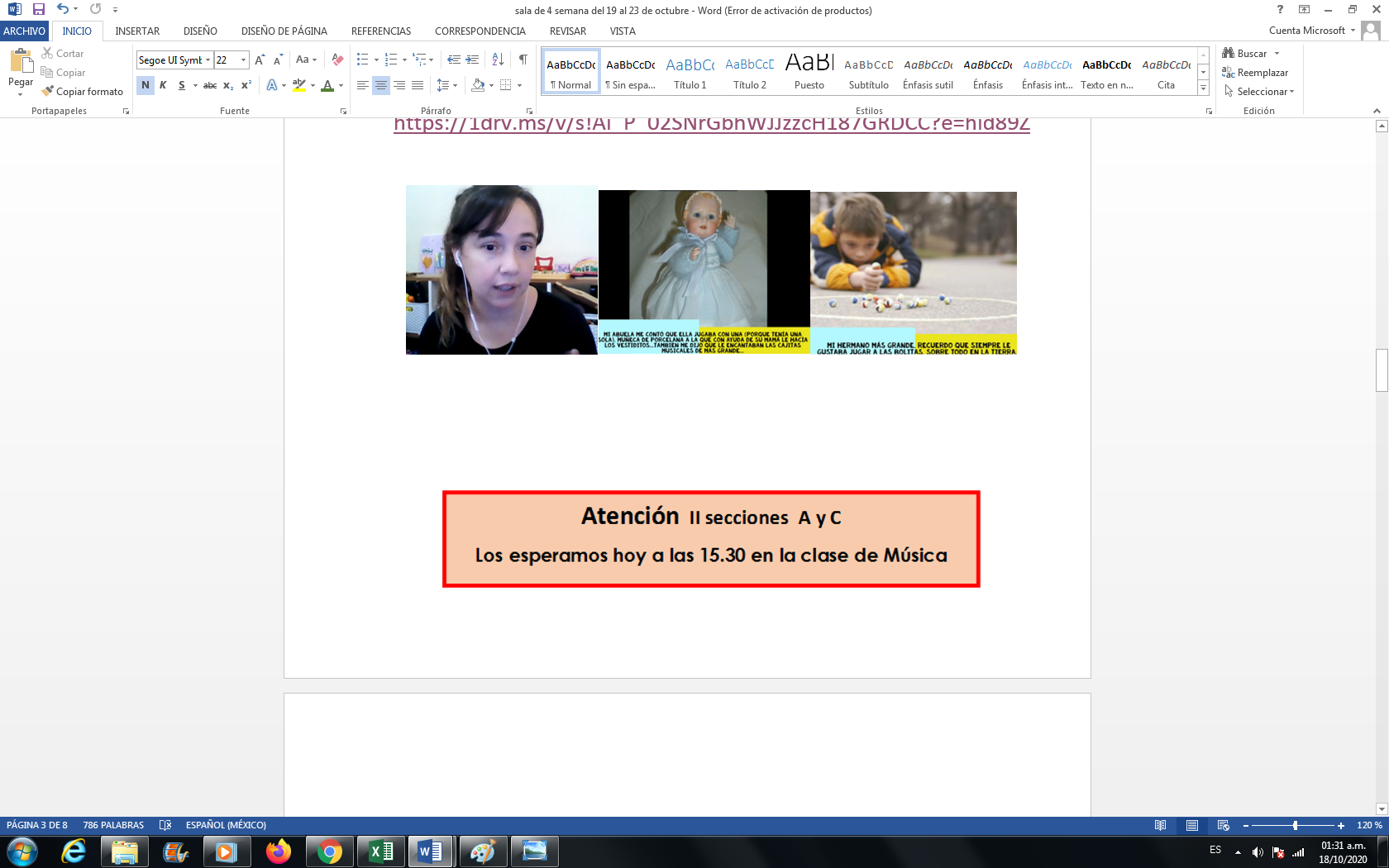 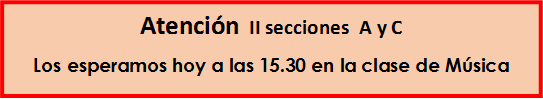 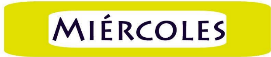 ACTIVIDADES DEL ÁREA  DE MATEMÁTICAS DE LA SECUENCIA JUEGOS DE RECORRIDOReconocimiento oral y escrito de la sucesión ordenada  de números a partir de situaciones de juego y cotidiana.CARRERA DE AUTOSTodo juego de recorrido  se basa principalmente en las reglas (quien tira primero el dado, que pasa si cae en algún casillero con prendas, si pierden turnos, si deben retroceder o avanzar de casilleros), por ello las familias pueden realizar junto a los niños un registro de las mismas, para acudir si es necesario. MATERIALES: UN DADO DEL 1 AL 6UNA FICHA ACLARACION: PUEDEN USAR ALGUNO DE LOS TABLEROS QUE YA TIENEN PREPARADOS DE JUEGOS ANTERIORES PARA REGISTRAR SOLO SI LO DESEAN.  ESTE TABLERO LO TENDREMOS EN PANTALLA PARA JUGAR TODOS JUNTOS.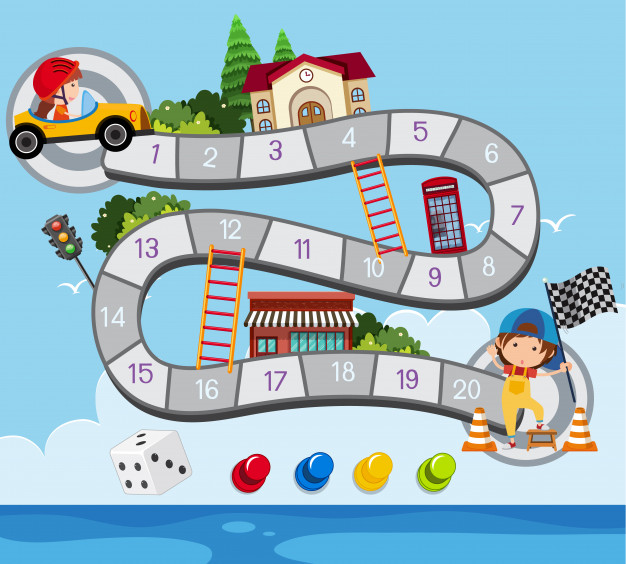 Como se juega:Dos o más jugadoresTodos los jugadores comienzan colocando una ficha en la casilla de salida( junto al auto)Comienza el jugador que alcance el número más alto al tirar el dado. Se sigue el recorrido de la pista en orden de los números, avanzando tantas casillas como indique el  dado. Si uno de los participantes cae en el casillero N° 4 : - Te regalaron nafta en la estación de servicio, pude avanzar al casillero N° 10Si uno de los participantes cae en el casillero N° 12 : - Te regalaron nafta en la estación de servicio, pude avanzar al casillero N° 16Si uno de los participantes cae en el casillero N°14: Te toca esperar el semáforo que está en rojo. Pierdes un turno.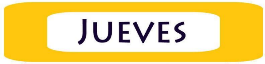 ACTIVIDADES DEL ÁREA AMBIENTE NATURAL Y SOCIAL DE LA SECUENCIA “UNA  AVENTURA  PREHISTORICA”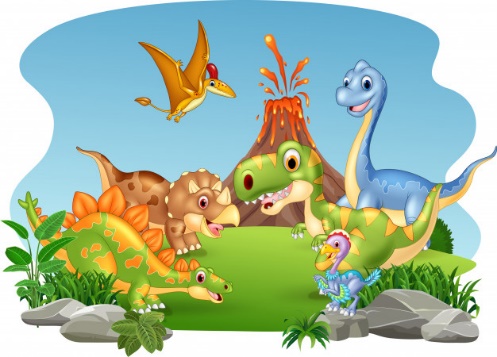 “HUELLAS DE DINOSAURIOS”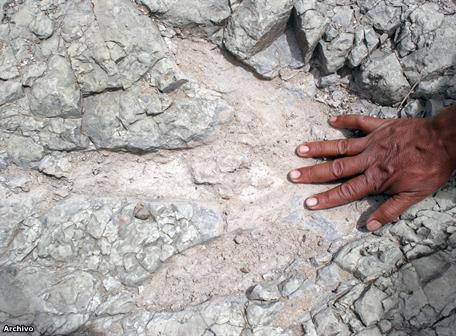 Según las huellas encontradas también podemos trabajar e investigar sobre cómo se desplazaban los dinosaurios.Los que caminaban sobre dos patas y casi todos eran carnívoros. (BÍPEDOS). Sus patas delanteras solían ser pequeñas comparadas con las traseras sobre las que andaban.  Esas patas delanteras tenían garras afiladas. Sobre dos patas, los dinosaurios corrían más rápido y, su vista mejoraba. Al tener las dos patas delanteras libres las podían usar para sujetar a las presas.  Las huellas de sus patas solían tener tres dedos.Los que caminaban sobre cuatro patas y casi todos eran herbívoros (cuadrúpedos).  Su pesado cuerpo necesitaba las cuatro patas para poder sostenerlo.  Los herbívoros menos pesados caminaban normalmente a cuatro patas aunque podían hacerlo a dos en el caso de alcanzar ramas más altas o tener que huir.  Sus patas traseras solían ser algo más fuertes y grandes que las delanteras.   Las huellas de sus patas solían tener cinco dedos.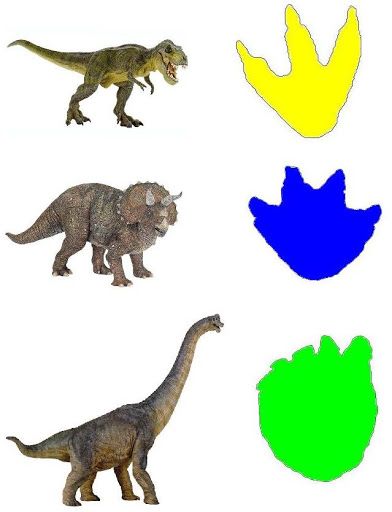 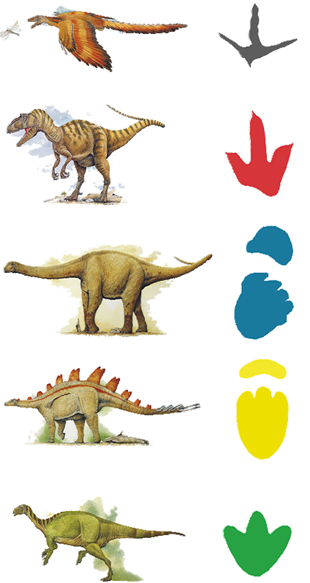 Y podés inventar nuevas huellas, teniendo en cuenta las características que te mencionamos:Carnívoros/herbívorosTres dedos/ cinco dedosCaminaban lento/rápidoTe invitamos a ver el video de la seño¡ATENCIÓN!  👀https://1drv.ms/v/s!AvLGjHSWh8XQhydNhz6r8jt9TB4k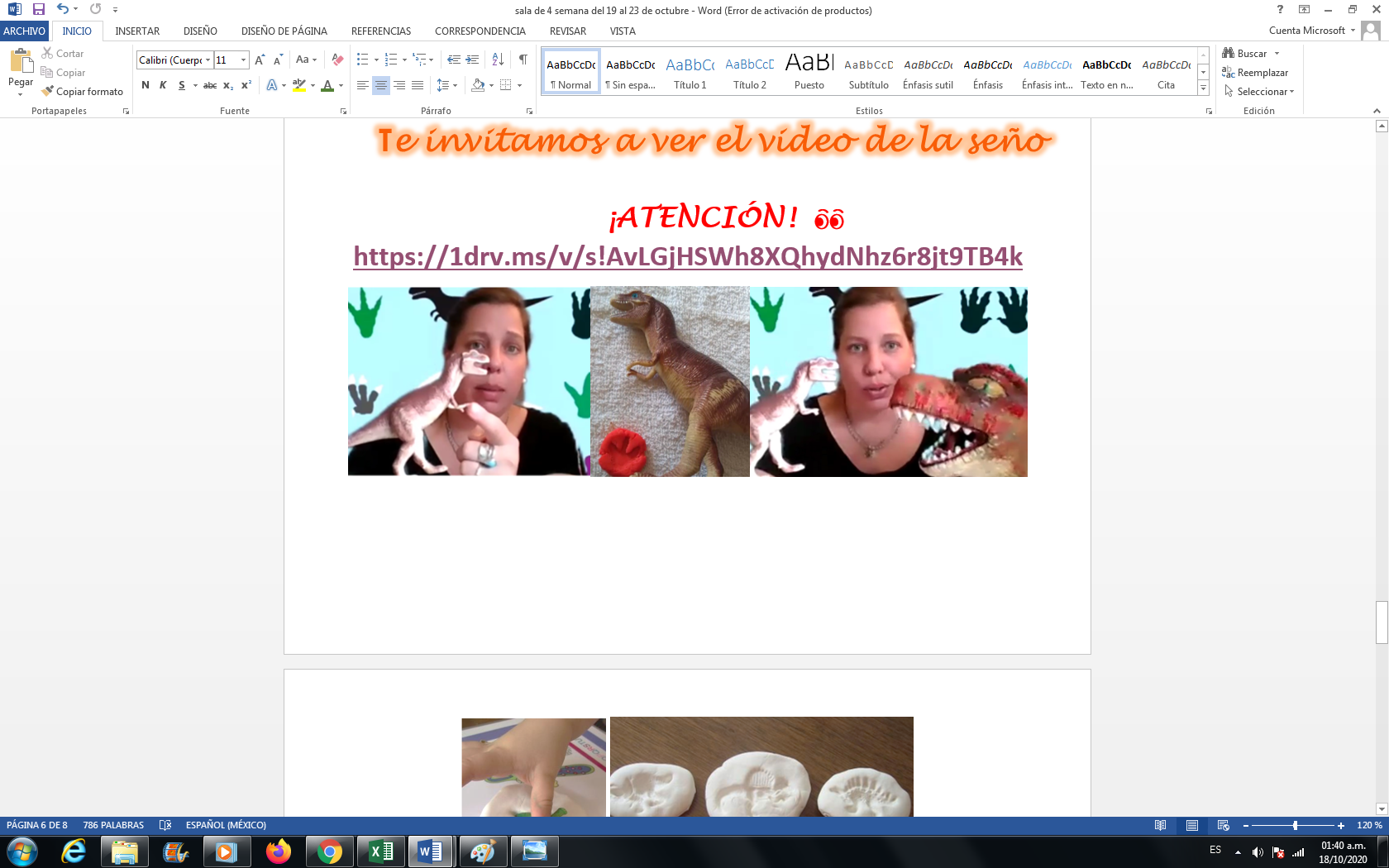 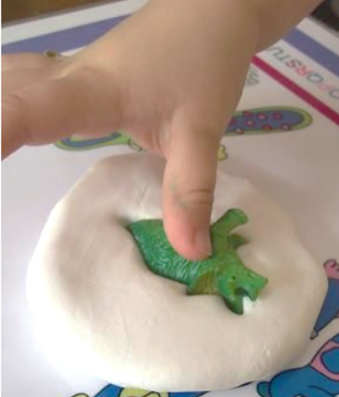 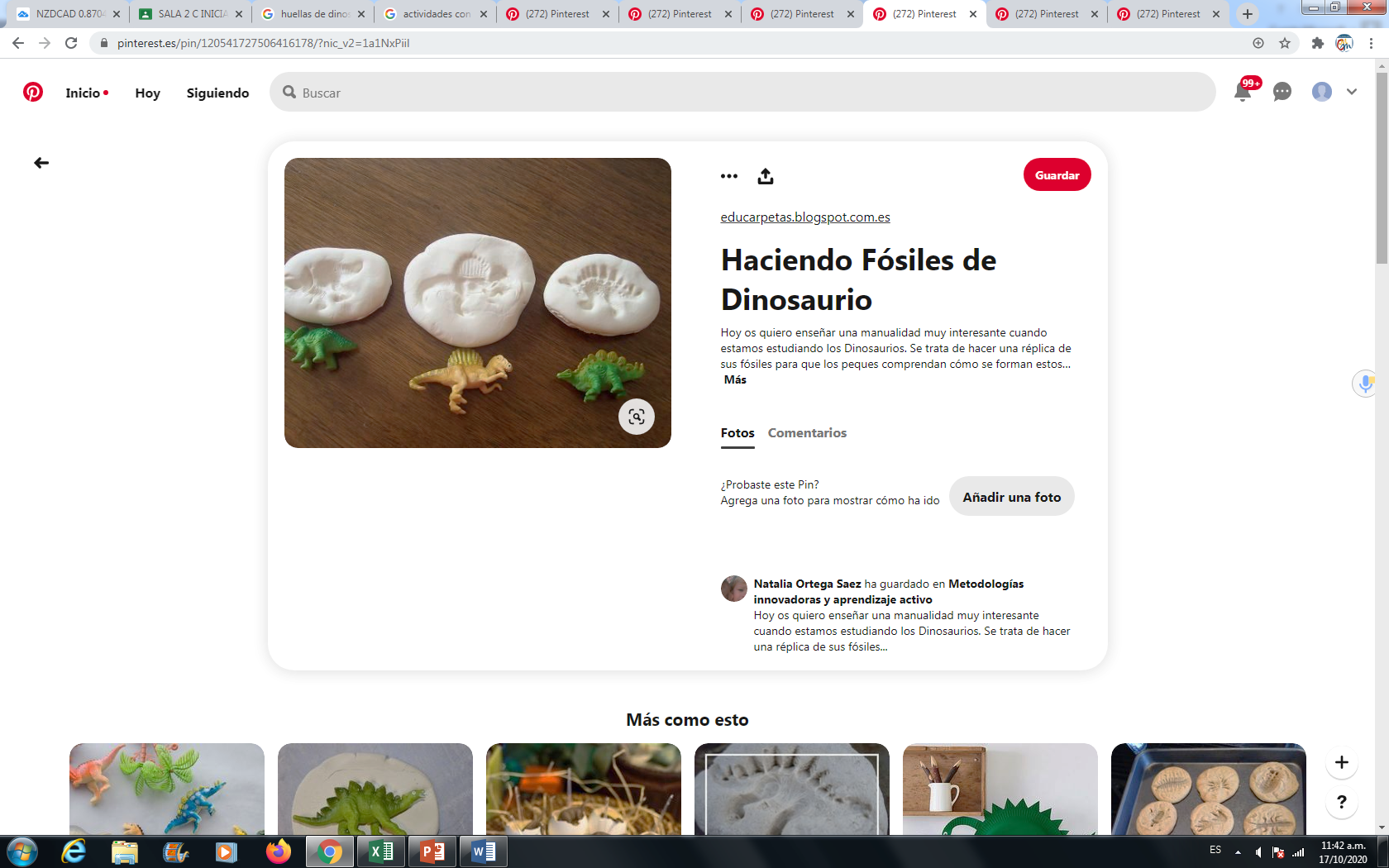 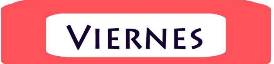 PROGRESIÓN DE ACTIVIDADES DEL ÁREA DE PRÁCTICAS DEL LENGUAJE  y ESI LITERATURA Y EMOCIONES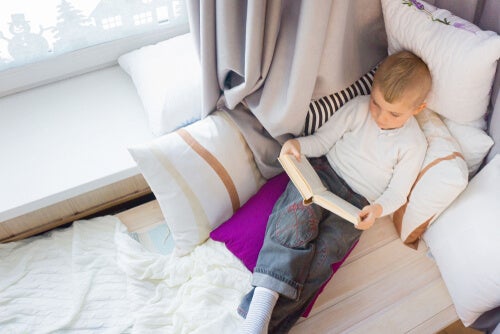 HOY PRESENTAMOS  “EL MONSTRUO DE LOS COLORES”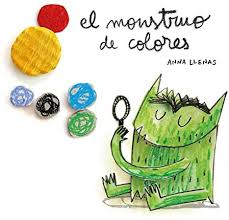 Para este día podrán tener la silueta del  monstruo, en blanco,  que aquí les dejamos, o también podrán dibujarlo en el momento si lo desean.Y también algunos colores para colorear.Muchas gracias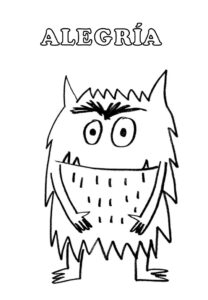 